ΕΛΛΗΝΙΚΗ ΔΗΜΟΚΡΑΤΙΑ                                                                                   Ρόδος ,         11/6/2021ΔΗΜΟΣ ΡΟΔΟΥ                                                                                                         Αριθ. Πρωτ.: 2/28375Δ/ΝΣΗ ΟΙΚΟΝΟΜΙΚΩΝ                               ΤΜΗΜΑ ΠΡΟΣΟΔΩΝ ΤΗΛ:  22413 63235                                    ΠΕΡΙΛΗΨΗ ΔΙΑΚΗΡΥΞΗΣ ΔΗΜΟΠΡΑΣΙΑΣO Αντιδήμαρχος Ρόδου     Διακηρύσσει ότι εκτίθεται σε  πλειοδοτικό, φανερό και προφορικό  διαγωνισμό (δημοπρασία) η παραχώρηση απλής χρήσης αιγιαλού, παραλίας, όχθης και παρόχθιας ζώνης, υδάτινου στοιχείου θάλασσας των χώρων που όπως στον συνημμένο παρακάτω πίνακα αναλυτικά αναφέρονται, για την άσκηση δραστηριοτήτων που εξυπηρετούν τους λουόμενους ή την αναψυχή του κοινού (εκμίσθωση θαλασσίων μέσων αναψυχής, τοποθέτηση ομπρελών, ξαπλώστρων και λειτουργία αυτοκινούμενου ή ρυμουλκούμενου τροχήλατου  αναψυκτήριου).         Η δημοπρασία θα είναι δημόσια και θα πραγματοποιηθεί στην αίθουσα του Δημοτικού Συμβουλίου,  στο κτίριο  του Δημαρχιακού Μεγάρου, Διεύθυνση,  Πλατεία Ελευθερίας 1 στη Ρόδο, την  23η Ιουνίου 2021 ,ημέρα Τετάρτη και ώρα έναρξης 09:30 π.μ., Α.   Η διάρκεια της εκμίσθωσης   ορίζεται έως 31/12/2022. Β.  Οι προτιθέμενοι να συμμετάσχουν στη δημοπρασία, για να γίνουν δεκτοί σε  αυτή, θα πρέπει να προσκομίσουν:1. Δελτίο Αστυνομικής Ταυτότητας ή Διαβατήριο και σχετικό παραστατικό εκπροσώπησης αν πρόκειται για Νομικό Πρόσωπο. 2. Έναρξη δραστηριότητας στην αρμόδια Δ.Ο.Υ. επιχείρησης υπαγόμενης στις επιτρεπτές από τις διατάξεις του άρθρου 13 του ν. 2971/2001, όπως κάθε φορά ισχύει, χρήσεις, προκειμένου να του επιτραπεί η παραχώρηση των χώρων του άρθρου 1 της παρούσας 3. Πιστοποιητικό περί μη οφειλής στο  Δήμο Ρόδου (Δημοτική ενημερότητα)4. Βεβαίωση περί μη οφειλής στη Δημοτική Επιχείρηση Ύδρευσης Αποχέτευσης Ρόδου (ΔΕΥΑΡ).5. Βεβαίωση περί μη οφειλής στις Δημοτικές Επιχειρήσεις Ρόδου Μονομετοχική Ανώνυμη Εταιρεία (Δ.Ε.Ρ.Μ.Α.Ε.)6. Ειδικά για όσους ενδιαφέρονται να μισθώσουν χώρο για την εκμετάλλευση θαλασσίων μέσων αναψυχής απαιτείται η υποβολή ακριβούς και θεωρημένου από την αρμόδια Λιμενική Αρχή αντιγράφου της αίτησης που υπέβαλαν για τη χορήγηση άδειας εκμίσθωσης θαλασσίων μέσων σύμφωνα με τον Γενικού Κανονισμού Λιμένων αριθμ.60.7. Υπεύθυνη Δήλωση, στην οποία θα αναφέρεται ότι έλαβαν γνώση των όρων της διακήρυξης και αποδέχονται αυτούς πλήρως και ανεπιφύλακτα (συμμετέχων και εγγυητής).8. Εγγυητική επιστολή συμμετοχής στη δημοπρασία ύψους 10% του οριζόμενου ελάχιστου ορίου πρώτης προσφοράς της διακήρυξης για τους χώρους που δημοπρατούνται Οι εγγυητικές επιστολές  συμμετοχής θα πρέπει υποχρεωτικά επί ποινή αποκλεισμού να αναφέρουν τη θέση ( πόστο)  για το οποίο ζητείται ο προς παραχώρηση χώρος μέσω της διαδικασίας δημοπράτησης.Για κάθε δημοπρατούμενη θέση απαιτούνται ξεχωριστά δικαιολογητικά.Πληροφορίες  σχετικά με τη διακήρυξη δίδονται κατά τις εργάσιμες ημέρες και ώρες από το τμήμα Προσόδων της Δ/νσης Οικονομικών Υπηρεσιών του Δήμου Ρόδου στο τηλέφωνο 22413 63235. Η παρούσα καθώς και η αναλυτική διακήρυξη αναρτήθηκαν στην επίσημη ιστοσελίδα του Δήμου Ρόδου www.rhodes.gr στην ενότητα διαγωνισμοί προκηρύξεις .Ο ΑΝΤΙΔΗΜΑΡΧΟΣ Τηλέμαχος Ι. Καμπούρης(ακολουθεί πίνακας θέσεων)Πίνακας  θέσεων  ΔημοπρασίαςΑ/ΑΔ.Ε.ΠΕΡΙΟΧΗ ΚΩΔΙΚΟΣ (ΠΟΣΤΟ)ΕΙΔΟΣ ΕΚΜΕΤΑΛΛΕΥΣΗΣ ΕΜΒΑΔΟΝ ΣΕ m21ΡΟΔΟΥΖΕΦΥΡΟΣ10.011 Δ.Σ.Κ.ΘΑΛΑΣΣΙΑ ΜΕΣΑ ΑΝΑΨΥΧΗΣ502ΠΕΤΑΛΟΥΔΩΝΚΡΕΜΑΣΤΗ-ΚΑΤΣΑΡΑΣ9.016 Δ.Σ.Κ.ΘΑΛΑΣΣΙΑ ΜΕΣΑ ΑΝΑΨΥΧΗΣ303ΠΕΤΑΛΟΥΔΩΝΠΑΡΑΛΙΑ ΘΕΟΛΟΓΟΥ ΠΕΡΙΟΧΗ ΑΛΕΞ9.010.Δ.Σ.Κ. ΘΑΛΑΣΣΙΑ ΜΕΣΑ ΑΝΑΨΥΧΗΣ504ΚΑΜΕΙΡΟΥΠΑΡΑΛΙΑ ΦΑΝΩΝ 6.010 Δ.Σ.Κ.ΘΑΛΑΣΣΙΑ ΜΕΣΑ ΑΝΑΨΥΧΗΣ505ΚΑΛΛΙΘΕΑΣ ΠΕΡΙΟΧΗ ΚΑΣΤΡΑΚΙ (ΜΕΤΑΞΥ ΤΩΝ ΞΕΝΟΔΟΧΕΙΩΝ ΚΑΛΥΨΩ ΚΑΙ ΠΗΓΑΣΟΣ 5.036.Δ.Σ.Κ.ΘΑΛΑΣΣΙΑ ΜΕΣΑ ΑΝΑΨΥΧΗΣ506ΑΦΑΝΤΟΥΑΦΑΝΤΟΥ3.035 Δ.Σ.Κ.ΘΑΛΑΣΣΙΑ ΜΕΣΑ ΑΝΑΨΥΧΗΣ507ΑΡΧΑΓΓΕΛΟΥΣΤΕΓΝΑ ΚΕΝΤΡΟ 1.002 Δ.Σ.Κ.ΘΑΛΑΣΣΙΑ ΜΕΣΑ ΑΝΑΨΥΧΗΣ508ΑΡΧΑΓΓΕΛΟΥΧΑΡΑΚΙ1.081 Δ.ΔΣ.ΚΘΑΛΑΣΣΙΑ ΜΕΣΑ ΑΝΑΨΥΧΗΣ48,59ΛΙΝΔΙΩΝ ΓΛΥΣΤΡΑ ΛΑΡΔΟΥ7.002 Δ.Σ.Κ.ΘΑΛΑΣΣΙΑ ΜΕΣΑ ΑΝΑΨΥΧΗΣ2510ΝΟΤΙΑ ΡΟΔΟΣΑΣΚΛΗΠΕΙΟ8.040 Δ.Σ.Κ.ΘΑΛΑΣΣΙΑ ΜΕΣΑ ΑΝΑΨΥΧΗΣ5011ΙΑΛΥΣΟΥΙΑΛΥΣΟΣ-ATLANTIKA4.026 Δ.Κ.ΕΤΑΔΛειτουργία αυτοκινούμενου ή ρυμουλκούμενου τροχήλατου αναψυκτηρίου 1512ΡΟΔΟΥ ΖΕΦΥΡΟΣ 210.080 Δ.Κ.Κ.Λειτουργία αυτοκινούμενου ή ρυμουλκούμενου τροχήλατου αναψυκτηρίου 1513ΚΑΛΛΙΘΕΑΣ ΠΑΡΑΛΙΕΣ ΛΑΓΓΟΝΑΣ-ΚΑΣΤΡΙ5.051 Δ.Κ.Κ.Λειτουργία αυτοκινούμενου ή ρυμουλκούμενου τροχήλατου αναψυκτηρίου 1514ΑΦΑΝΤΟΥΠΑΡΑΛΙΑ ΛΟΥΤΑΝΗΣ3.016 Δ.Κ.Κ.Λειτουργία αυτοκινούμενου ή ρυμουλκούμενου τροχήλατου αναψυκτηρίου 1515ΑΡΧΑΓΓΕΛΟΥΠΑΡΑΛΙΑ ΤΣΑΜΠΙΚΑ 1.035 Δ.Κ.ΕΤΑΔΛειτουργία αυτοκινούμενου ή ρυμουλκούμενου τροχήλατου αναψυκτηρίου 1516ΛΙΝΔΙΩΝ ΡΕΝΗ ΚΑΛΑΘΟΥ7.037 Δ.Κ.Κ.Λειτουργία αυτοκινούμενου ή ρυμουλκούμενου τροχήλατου αναψυκτηρίου 1517ΑΤΤΑΒΥΡΟΥΠΑΡΑΛΙΑ ΜΟΝΟΛΙΘΟΥ ΑΛΙΚΗ2.003 Δ.Κ.Κ.Λειτουργία αυτοκινούμενου ή ρυμουλκούμενου τροχήλατου αναψυκτηρίου 1518ΝΟΤΙΑ ΡΟΔΟΣΠΑΡΑΛΙΑ ΛΙΜΝΗ- ΑΠΟΛΑΚΙΑΣ8.051 Δ.Κ.Κ.Λειτουργία αυτοκινούμενου ή ρυμουλκούμενου τροχήλατου αναψυκτηρίου 1519ΙΑΛΥΣΟΥΙΞΙΑ-COSMOPOLITAN4.032 Δ.Ο.ΕΤΑΔΟΜΠΡΕΛΩΝ50020ΙΑΛΥΣΟΥΙΑΛΥΣΟΣ-ΠΑΙΔΙΚΗ ΧΑΡΑ4.040 Δ.Ο.ΚΟΜΠΡΕΛΩΝ8421ΡΟΔΟΥΖΕΦΥΡΟΣ 210.081 Δ.Ο.Κ.ΟΜΠΡΕΛΩΝ50022ΚΑΜΕΙΡΟΥΠΑΡΑΛΙΑ ΦΑΝΩΝ 6.001 Δ.Ο.Κ.ΟΜΠΡΕΛΩΝ10023ΚΑΛΛΙΘΕΑΣ ΠΑΡΑΛΙΕΣ ΛΑΓΓΟΝΑΣ-ΚΑΣΤΡΙ5.050 Δ.Ο.Κ.ΟΜΠΡΕΛΩΝ25024ΑΦΑΝΤΟΥΠΑΡΑΛΙΑ ΚΑΘΟΛΙΚΗ3.050 Δ.Ο.Ε.ΟΜΠΡΕΛΩΝ50025ΑΦΑΝΤΟΥΠΑΡΑΛΙΕΣ ΚΟΛΥΜΠΙΩΝ, ΝΗΣΑΚΙ3.051 Δ.Ο.Κ.ΟΜΠΡΕΛΩΝ50026ΑΡΧΑΓΓΕΛΟΥΣΤΕΓΝΑ 11.080 Δ.Ο.ΚΟΜΠΡΕΛΩΝ50027ΑΡΧΑΓΓΕΛΟΥΧΑΡΑΚΙ-ΜΑΛΩΝΑ1.082 Δ.Ο.Κ.ΟΜΠΡΕΛΩΝ6428ΑΡΧΑΓΓΕΛΟΥΣΤΕΓΝΑ-ΑΡΧΑΓΓΕΛΟΥ1.083 Δ.Ο.Κ.ΟΜΠΡΕΛΩΝ8629ΑΡΧΑΓΓΕΛΟΥΠΑΡΑΛΙΑ ΤΣΑΜΠΙΚΑ 1.070 Δ.Ο.ΕΤΑΔΟΜΠΡΕΛΩΝ50030ΑΡΧΑΓΓΕΛΟΥΠΑΡΑΛΙΑ ΤΣΑΜΠΙΚΑ 1.071 Δ.Ο.ΕΤΑΔΟΜΠΡΕΛΩΝ50031ΑΡΧΑΓΓΕΛΟΥΠΑΡΑΛΙΑ ΤΣΑΜΠΙΚΑ 1.072 Δ.Ο.ΕΤΑΔΟΜΠΡΕΛΩΝ50032ΛΙΝΔΙΩΝ ΡΕΝΗ ΚΑΛΑΘΟΥ7.038 Δ.Ο.ΚΟΜΠΡΕΛΩΝ15033ΛΙΝΔΙΩΝ ΡΕΝΗ ΘΟΛΑΡΙ ΚΑΛΑΘΟΥ7.081 Δ.Ο.Κ. ΟΜΠΡΕΛΩΝ15034ΛΙΝΔΙΩΝΒΛΗΧΑ ΡΙΧΤΗΣ ΛΙΝΔΟΥ7.073 Δ.Ο.Κ.ΟΜΠΡΕΛΩΝ30035ΛΙΝΔΙΩΝΚΑΤΣΟΥΝΙ ΛΑΡΔΟΥ7.085 Δ.Ο.Κ.ΟΜΠΡΕΛΩΝ50036ΛΙΝΔΙΩΝΚΑΤΣΟΥΝΙ ΛΑΡΔΟΥ7.086 Δ.Ο.Κ.ΟΜΠΡΕΛΩΝ50037ΛΙΝΔΙΩΝ ΒΛΗΧΑ ΛΙΝΔΟΥ7.080 Δ.Ο.Κ.ΟΜΠΡΕΛΩΝ30038ΝΟΤΙΑ ΡΟΔΟΣΠΕΡ. ΣΚΟΛΟΝΙΤΗΣ (ΠΡΩΗΝ MOHITO) 8.022 ΔΟΚΟΜΠΡΕΛΩΝ16539ΑΤΤΑΒΥΡΟΥΠΑΡΑΛΙΑ ΜΟΝΟΛΙΘΟΥ ΑΛΙΚΗ2.004 Δ.Ο.Κ.ΟΜΠΡΕΛΩΝ10040ΝΟΤΙΑ ΡΟΔΟΣΠΑΡΑΛΙΑ ΛΙΜΝΗ- ΑΠΟΛΑΚΙΑΣ8.050 Δ.Ο.Κ.ΟΜΠΡΕΛΩΝ20041ΝΟΤΙΑ ΡΟΔΟΣΠΑΡΑΛΙΑ ΑΓΡΙΟΛΑΚΟΣ-ΛΑΧΑΝΙΑ8.053 Δ.Ο.Κ.ΟΜΠΡΕΛΩΝ50042ΝΟΤΙΑ ΡΟΔΟΣΠΑΡΑΛΙΑ ΣΤΑΦΥΛΙΑ ΑΣΚΛΗΠΕΙΟΥ8.054 Δ.Ο.Κ.ΟΜΠΡΕΛΩΝ50043ΝΟΤΙΑ ΡΟΔΟΣΠΑΡΑΛΙΑ ΣΤΑΦΥΛΙΑ ΑΣΚΛΗΠΕΙΟΥ8.055 Δ.Ο.Κ.ΟΜΠΡΕΛΩΝ50044ΝΟΤΙΑ ΡΟΔΟΣΠΑΡΑΛΙΑ ΣΤΑΦΥΛΙΑ ΑΣΚΛΗΠΕΙΟΥ8.056 Δ.Ο.Κ.ΟΜΠΡΕΛΩΝ50045ΝΟΤΙΑ ΡΟΔΟΣΠΑΡΑΛΙΑ ΣΤΑΦΥΛΙΑ ΑΣΚΛΗΠΕΙΟΥ8.057 Δ.Ο.Κ.ΟΜΠΡΕΛΩΝ500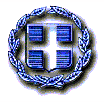 